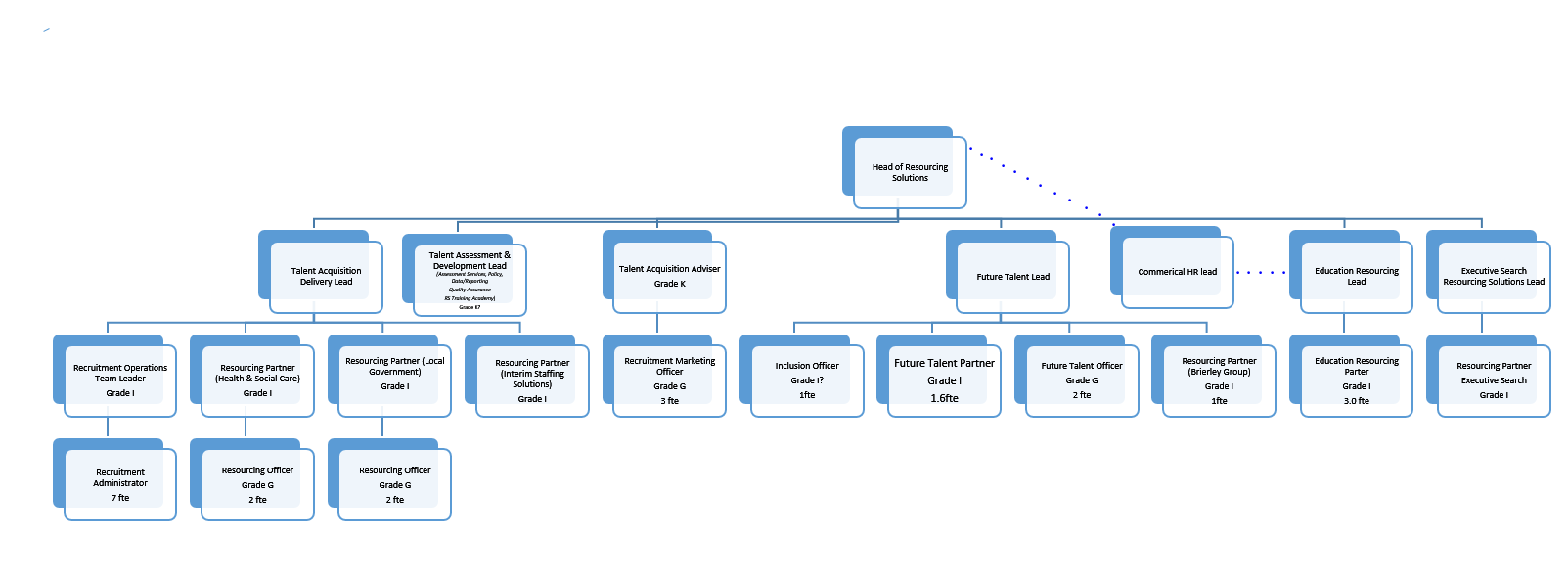 
It is important that in your application you address the following in the supporting/additional information section of the application form. We will use this to shortlist applications, in addition to any specific requirements listed for the role.Why you have applied to the NYCC graduate programme.  (max 200 words)What you see as the key challenges ahead for Local Authorities, specifically North Yorkshire County Council. Referencing our behaviours framework, provide detailed evidence using examples of your ability to; (Max 200 words per bullet point (Total 1400 words)	> Focus on customers and/or communities;	> Take responsibility;	> Work collaboratively with others;	> Act with Integrity;	>Continuously improve and innovate; 	> Lead by example: and	> above all, deliver high quality work with positivity and passion.What impact you think you will have if appointed to the programme. (Max 200 words)Service and job specific context statementService and job specific context statementDirectorate:Service:Resourcing SolutionsPost title:Graduate Trainee – Resourcing SolutionsGrade:E F G (6 months Grade E, 6 months Grade F, 12 months Grade G)Responsible to:Talent Acquisition ManagerStaff managed:Date of issue:August 2022Job family:Job contextAll graduates are expected to participate in the ‘corporate graduate development programme’ – the content is as follows:-Corporate InductionAspiring Managers ProgrammeSenior managers seminars (led by the Chief Executive)Managers webinars programmeAccess to on line material, including Ashridge Management CollegeGraduate Network membership, including ‘lunchtime learning’Mentor supportGraduates will be offered the appropriate management skills training if they have staff to manage during their programme or to support their permanent placement following the graduate programme.Resourcing Solutions deliver professional recruitment services to the Council and many varied partners and clients. The Team deliver a wide range of resourcing related projects on a portfolio basis including recruitment to the education sector and care sector, executive recruitment services, employability and careers programmes, volunteer recruitment, equality, diversity and inclusion and recruitment marketing.With national policy and budget changes combined with the impact of Brexit and Covid, this has impacted on key workforce areas, the labour markets are increasingly scarce resulting in severe competition for talent, resourcing to NYCC and wider sectors has become very challenging, requiring robust and innovative resourcing solutions.  The Team use a wide range of approaches to support Managers to engage, attract and recruit talent whilst also supporting a variety of employability related projects.The post holder will be responsible for supporting resourcing colleagues with resourcing related projects and activities within an allocated portfolio.  This will involve research and data analysis, project planning and delivery including customer correspondence (internal and external) and provision of support.  The role will also involve monitoring the impact of the approaches taken including collating statistics and data to assess success.The post holder will be required to work alongside resourcing colleagues who have experience of the relevant portfolio to gain specialist knowledge and deliver specific resourcing projects. The post holder may need to contribute to other corporate Resourcing projects on a portfolio basis which will aid their understanding of the wider recruitment lifecycle.Career progressionCareer progressionThe post is a 2 year development post which may have some opportunities to be tailored in part (within reason) to meet the career aspirations of the post holder.The first 6 months will focus on learning the business of the team. In the second 6 months the post holder would take on more independent project work, in the second year they will be expected to manage a project independently with oversight rather than close supervision. They will also fully understand the nature of the business and be able to suggest organisational/operational change/developments as part of the leadership team.Pay progression will be based on performance review at 6 months and then 12 months as follows: Months 1-6 Grade EMonths 7-12 Grade FMonths 13-24 Grade GJob DescriptionJob purposeThe core purpose of this job is to support and deliver on a range of Resourcing Solutions projects at any one time to effectively meet the organisation’s and partners’ recruitment challenges in a fair and equitable way.  The post holder will provide support to colleagues, to plan and deliver effective resourcing projects using a range of approaches. Operational deliveryUndertake project activities to assist in the delivery of Resourcing Solutions projects under the day to day direction of the Talent Acquisition Manager – Resourcing Solutions  Support team colleagues with vacancy management including acquiring and maintaining specialist knowledge of the recruitment sectors, labour market information, target audiences and related policy and process, determining appropriate learning requirements and resources.Alongside Resourcing Solutions colleagues, support, coach and advise managers to achieve pro-active, timely and effective recruitment practice and challenging working practices as required;Raise the profile of the Council as an ‘Employer of Choice’ by positively promoting the benefits of working at the Council in adverts and media. Attending local and national events and networking with educational establishments to promote jobs and careers in NYCCDevelop knowledge in order to provide advice and guidance on specific issues relating to Resourcing activity e.g. candidate and manager enquiries, vacancy promotion, and recruitment process Collect, collate and analyse data relating to recruitment activity in a consistent manner and record such data appropriately.Deliver a quality service to internal and external customers as required;Provide a complete ‘end to end’ service delivery, establishing ownership and closure as needed.Operate as a reflective practitioner in relation to personal skills and operating practices, as well as engaging in a peer review approach.CommunicationsResponsible for developing and maintaining effective relationships with HR colleagues, managers, partners and stakeholders.As appropriate, acts as a mentor/coach to other staff, leading on development activities for the team as required.Develop and build knowledge to provide proactive advice and guidance relating to effective marketing and promotional activities when working with managers, colleagues and stakeholdersPartnership / corporate workingWorking with staff from across the different services of the County Council and partner organisations in some cases to support the efficient and effective delivery of services and achievement of project objectives.Ensure links between the project and stakeholders are developed and maintained to provide an efficient service.Develop an understanding of the wider role of the County Council across North YorkshireResource managementUtilise and update data and statistics to facilitate achievement of objectives;Support colleagues with implementation of service developments as needed;Identify and recommend appropriate action to colleagues, and develop and implement guidance to enable and facilitate the delivery of key initiatives.Systems andinformationRequirement to use a range of computer systems including, MS Office, SharePoint, Intranet/Internet. Utilise web based HR systems to view, accurately record and implement recruitment projects. Adopt new ways of working when new systems are introduced, use systems to manage and progress projects, analyse and report on relevant data and to maintain effective communication.To utilise key HR systems i.e. Engage, MyView, Insight to gain relevant data to drive recruitment activityPolicy and projectsContribute to Resourcing policy development, consultation and implementation process;Contribute to and represent Resourcing Solutions and NYCC at working groups, meetings and corporate groups;Support on Directorate and Corporate projects as appropriate with support from relevant Resourcing Solutions colleagues.Person SpecificationPerson SpecificationEssential upon appointmentDesirable on appointmentKnowledgeGood working knowledge of resourcing and recruitment employment legislation covering a wide spectrum of issues; Good understanding of how policies/procedures can be applied in practice to result in required outcomesKnowledge of Equality, Diversity and InclusionKnowledge of employability programmes and mechanisms to support people into workKnowledge of media advertising, recruitment industry and professional recruitment practiceGood working knowledge of local government or the wider public sectorExperienceExperience of managing a busy workload within set deadlines Experience of liaising and communicating effectively Experience of producing clear and concise short reportsExperience of successfully leading on projects and assignmentsExperience of completing research and/or data analysis and making recommendations based on findings Experience of delivering briefings and presentationsExperience of working in a corporate and political contextExperience of coaching and/or providing support to others with employability skillsExperience of marketing and / or advertisingExperience of volunteering or working with volunteersExperience of working on multiple initiatives/projects simultaneouslyOccupational SkillsCommunication, presentation and interpersonal skillsProblem solving skills and the ability to find innovative solutionsInfluencing and negotiating skillsCommitment to the performance management culture with the ability to set high standards, deliver objectives and achieve targetsFlexibility and ability to work with ambiguityData collection, collation and analysis skillsBasic planning and project management skills.Communication, presentation and interpersonal skills.IT skills across a range of office packagesProfessional Qualifications/Training/Registrations required by law, and/or essential for the performance of the roleEducation to degree levelCommercial / HR / Business module as part of degreeOther RequirementsResilientAbility to travel around the county and beyondTeam worker/collaborative workingSelf-motivatedCommitment to equal opportunities.Behaviours Link